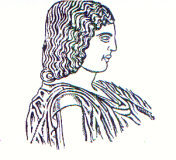 ΓΕΩΠΟΝΙΚΟ  ΠΑΝΕΠΙΣΤΗΜΙΟ  ΑΘΗΝΩΝ   ΤΜΗΜΑ ΕΠΙΣΤΗΜΗΣ ΦΥΤΙΚΗΣ ΠΑΡΑΓΩΓΗΣΕΡΓΑΣΤΗΡΙΟ ΑΝΘΟΚΟΜΙΑΣ ΚΑΙ ΑΡΧΙΤΕΚΤΟΝΙΚΗΣ ΤΟΠΙΟΥΔΙΕΥΘΥΝΤΡΙΑ:  ΚΑΘΗΓΗΤΡΙΑ ΜΑΡΙΑ ΠΑΠΑΦΩΤΙΟΥΙερά οδός 75, Αθήνα 118 55 - Τηλ. 210 5294552 - Fax 210 5294553 -  Email: mpapaf@aua.grAθήνα, 18.01.2023	Aνακοίνωση	Ανακοινώνονται οι ημερομηνίες διεξαγωγής των εξετάσεων μαθημάτων, φοιτητών ΕΦΠ και ΑΟΑ, του οικείου Εργαστηρίου, για την προσεχή εξεταστική περίοδο:Ανθοκομία (Αρχές & Βασικές Καλλιέργειες, (Κωδ 244), 7ου Εξ ΕΦΠΑνθοκομία Ι (Κωδ 1450), 7ου Εξ ΕΦΠΣτοιχεία Ανθοκομίας (Κωδ. 91), 7ου Εξ ΑΟΑΠαρασκευή 03.02.2023, 				Αμφιθ. Κουτσομητόπουλου-Νιαβή						Εργαστήριο:	08.00						Θεωρία:	09.30 	Ανθοκομία ΙΙ (κωδ. 985) 9ο Εξ ΕΦΠ	Τρίτη 31.01.2023,			 			Οικείο Εργαστήριο						Εργαστήριο	11.00									Θεωρία	11.00Καλλωπιστικά Φυτά (Κωδ. 390)	Παρασκευή 27.01.2023	Αμφιθ. Σίδερι: 	Θεωρία	14.00	Οικείο Εργαστήριο: 	Εργαστήριο 	15.30Οι εξετάσεις του Εργαστηρίου περιλαμβάνουν:  			Προφορική εξέταση: Αναγνώριση καλ/κών φυτών (επισυνάπτεται ο κατάλογος καλ. φυτών προς εξέταση)Γραπτή εξέταση: Συμμετέχουν οι φοιτητές που θα επιτύχουν στην αναγνώριση καλλωπιστικών φυτών (σημ. εργαστηριακών ασκήσεων)